SPCA WEEK AT CROFTMay 14-18th 2012Daily donations: As part of our sponsorship week to help the Miramichi SPCA, Croft students are asked to bring in the following items:Monday – NewspaperTuesday – dry cat food (Purina or Whiskas)Wednesday – cat litterThursday – canned dog foodFriday – old blankets or towelsOther Donations: The SPCA is also looking for canned cat food, dry kitten food, garbage bags and brooms.  Monetary donations are also accepted and can be sent in to homeroom teachers.Croft’s Cute Pet Wall of Fame: Come check out our front lobby.  Here we will be housing our SPCA donations and have our “Croft’s Cute Pet Wall of Fame”.  Students and staff members have decorated the wall with their sweet little animal friends.  Come take a peek!Foster Families: Are you interested in caring for kittens or cats?  The SPCA is looking for families to care for felines for up to 8 weeks on a temporary basis.  If your family is interested call the SPCA at 622-0645.Hillbilly/Farmer Day: We are encouraging students to dress-up as hillbilly farmers on Friday!  We are asking for everyone to bring in $1.00 for the SPCA.  If you’d like to donate more, you’re more than welcome!  Thank you for participating!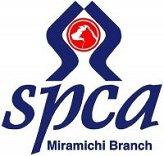 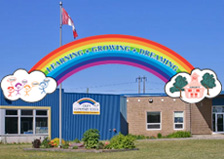 +